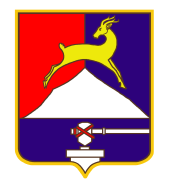 СОБРАНИЕ  ДЕПУТАТОВУСТЬ-КАТАВСКОГО ГОРОДСКОГО ОКРУГАЧЕЛЯБИНСКОЙ ОБЛАСТИ  Двадцать первое заседаниеРЕШЕНИЕот     27.12. 2017     №  191                                                         г. Усть-КатавОб утверждении тарифа на услуги по вывозу твердых бытовых (коммунальных) отходов, оказываемые муниципальным унитарным предприятием «Городская служба благоустройства» для владельцев индивидуальных жилых домовРуководствуясь Федеральным законом от 06.10.2003г. №131-Ф3  «Об общих принципах организации местного самоуправления в Российской Федерации», Постановлением  Министерства тарифного регулирования и энергетики  Челябинской области» от 07.12. 2017 г. № 63/32 «Об утверждении производственной программы в области обращения с твердыми коммунальными отходами и предельных тарифов на захоронение твердых коммунальных отходов для МУП «ГСБ» Усть-Катавского городского округа», Уставом Усть-Катавского городского округа, Собрание депутатовРЕШАЕТ:            1.Утвердить тариф на услуги по вывозу твёрдых бытовых (коммунальных) отходов для  владельцев индивидуальных жилых домов, оказываемые муниципальным унитарным предприятием «Городская служба благоустройства» Усть-Катавского городского округа (НДС не предусмотрен), в размере :-с 1 января 2018 года -42,56 руб./чел./мес. (в т.ч. захоронение 6-94 руб./чел./мес.);-с 1 июля 2018 года -44,26 руб./чел./мес. (в т.ч. захоронение 7-12 руб./чел./мес.).2. Решение Собрания депутатов Усть-Катавского городского округа от 16.12.2016 г. № 204 «Об утверждении тарифа на услуги по вывозу твёрдых бытовых отходов, оказываемые муниципальным унитарным предприятием «Городская служба благоустройства» для владельцев индивидуальных жилых домов»считать утратившими силу.3.Контроль за исполнением данного решения возложить на председателя комиссии по промышленности, строительству, транспорту, связи, энергетике и ЖКХ А.В. Киржнера.4.Опубликовать данное решение в газете «Усть-Катавская неделя» и разместить на сайте администрации Усть-Катавского городского округа www.ukgo.su. 5.Данное решение вступает в силу после дня опубликования.Председатель Собрания депутатов Усть-Катавского городского округа                                              А.И.ДружининГлава Усть-Катавского городского округа                          С.Д.Семков